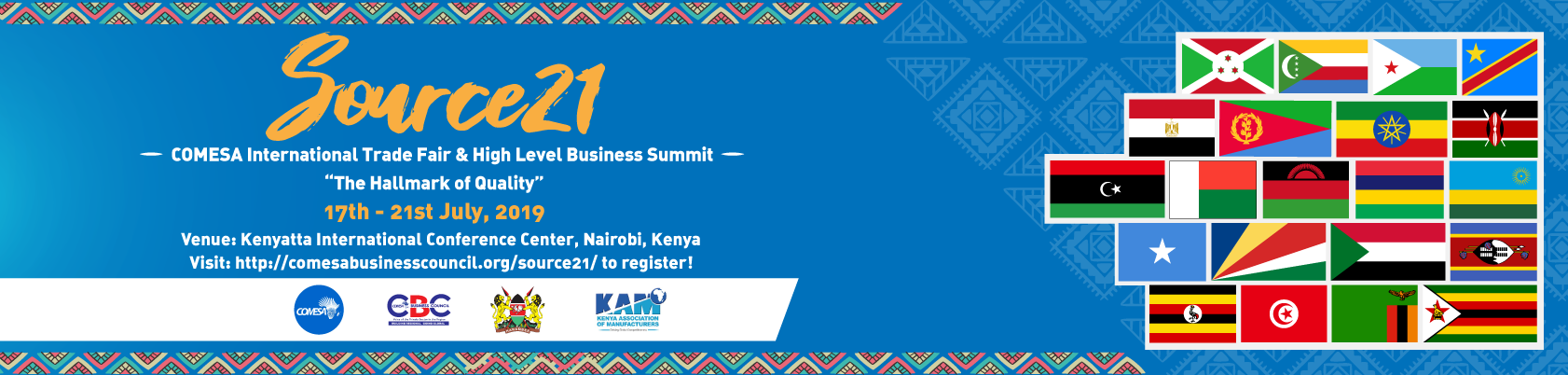 PERSONAL DETAILS 		        PAYMENT OPTIONS Signature:………………………………………     Date…………………………………………This registration form should be sent to: NImwiko@comesa.int ; kmadzivanyika@comesa.int ; comesabusinesscouncil@comesa.int   For Kenya National registration, kindly register through the Kenya Association of Manufacturers at kamconsulting@kam.co.keSOURCE 21 COMESA INTERNATIONAL TRADE FAIREXHIBITORS SOURCE 21 COMESA INTERNATIONAL TRADE FAIREXHIBITORS SOURCE 21 COMESA INTERNATIONAL TRADE FAIREXHIBITORS             COUNTRY AND PRODUCTSNational company/association/ Organisation/SMEsUS$1000.00 for a 3m by 3m boothMulti-National/Regional company/association/ Organization based in KenyaUS$1,500 for a 3m by 3m boothUS$1,900 for a 3m by 6m boothRegional company/association/ OrganizationUS$1,500 for a 3m by 3m boothUS$1,900 for a 3m by 6m boothInternational company/association/ OrganizationUS$1,500 for a 3m by 3m boothUS$1,900 for a 3m by 6m boothCBC MEMBER RATES(PAID ONLY)Exhibition Stands—Business  Association US$1,000.00 for a 3m by 3m boothExhibition  Stands—Corporate US$1,200.00 for a 3m by 3m boothUS$1,500 for a 3m by 6m boothTitleSurnameFirst NameOrganizationPositionAddressPost CodeCountry, StateTelephone Number; MobileFax NumberEmail AddressBANK NAME:Standard Chartered BankBRANCH:Lusaka Main BranchA/C NAME:COMESA BUSINESS COUNCILA/C NUMBER:8700213716700BRANCHCODE:060017SWIFT CODE: 	SCBLZMLXXXXIMPORTANT:     Kindly send proof of payment, quoting your name, bank address, swift code and account number.- Kindly note that all transfer costs should be beared by sender- and not beneficiary.IMPORTANT:     Kindly send proof of payment, quoting your name, bank address, swift code and account number.- Kindly note that all transfer costs should be beared by sender- and not beneficiary.